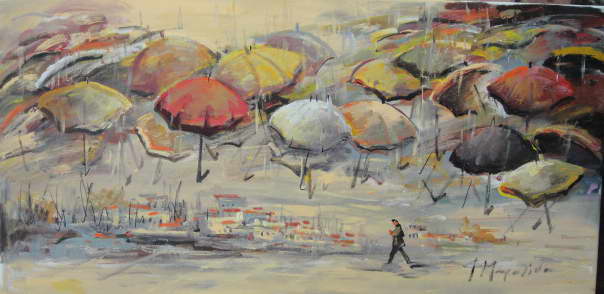 1η ΜΑΘΗΤΙΚΗ ΦΙΛΟΣΟΦΙΚΗ ΗΜΕΡΙΔΑ Συνδιοργάνωση των μαθητών του ΓΕΛ Ν. Καλλικράτειας και του 2ου ΓΕΛ Θέρμης – Γιώργος ΙωάννουΔευτέρα, 29 Φεβρουαρίου 2016ΠΡΟΓΡΑΜΜΑ ΕΡΓΑΣΙΩΝ    9:00    Άφιξη των μαθητών της Β΄ Λυκείου του ΓΕΛ Ν. Καλλικράτειας στο Λύκειο Θέρμης   9:00-  9:15 	Καλωσόρισμα, γνωριμία των μαθητών    9:15-  10:30 	Εισηγήσεις από μαθητές στην ολομέλεια    9:15-   9:25	Ο Σωκράτης μέσα από την Απολογία του Πλάτωνα   9:25-   9:35	Η αριστοτελική άποψη για την ευδαιμονία    9:35-   9:45	Τα πολιτεύματα στον Αριστοτέλη    9:45-10:00	Ο σκεπτικισμός του Πύρρωνα 10:00-10:10	Η στωική απάθεια 10:10-10:20	Η κατηγορική προσταγή του Ιμάνουελ Καντ10:20-10:30	Ο ωφελιμισμός του Τζον Στιούαρτ Μιλ 10:30-11:00	Διάλειμμα – μπουφές 11:00-12:30	Συζητήσεις στρογγυλής τραπέζης με τη συμμετοχή όλων των μαθητών  Εκλογή προεδρείων και γραμματείας Άνθρωπος και τεχνητή νοημοσύνη Το ανορθολογική στοιχείο στην εποχή μας Αυτογνωσία Ευθανασία βαρέως πάσχοντος ανθρώπου Θανατική ποινή Φιλία 12:30-13:10	Ανακοίνωση πορισμάτων και θέσεων των ομάδων στην ολομέλεια13:15	Λήξη και αναχώρηση των μαθητών της Β΄ Λυκείου του ΓΕΛ Ν. Καλλικράτειας. 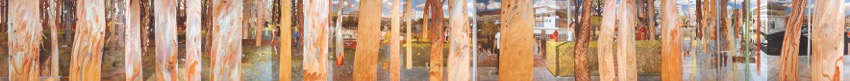 1η ΜΑΘΗΤΙΚΗ ΦΙΛΟΣΟΦΙΚΗ ΗΜΕΡΙΔΑ Κατάλογος Εισηγητών για τις εισηγήσεις του 1ου μέρους της ΗμερίδαςΟ Σωκράτης μέσα από την Απολογία του Πλάτωνα Θεοδώρου Δημήτρης, μαθητής του ΓΕΛ Ν. Καλλικράτειας Μαρκόπουλος Φάνης, μαθητής του ΓΕΛ Ν. Καλλικράτειας Νικολαΐδου Βασιλική, μαθήτρια του ΓΕΛ Ν. Καλλικράτειας Χασκή Κλεοπάτρα, μαθήτρια του ΓΕΛ Ν. Καλλικράτειας Σούμπουρλου Γεωργία, μαθήτρια του ΓΕΛ Ν. Καλλικράτειας Χρίστοβα Άννα Μαρία, μαθήτρια του ΓΕΛ Ν. ΚαλλικράτειαςΗ αριστοτελική άποψη για την ευδαιμονία Σαμπανάϊ Πάολα, μαθήτρια του ΓΕΛ Ν. ΚαλλικράτειαςΤσοπούλου Δώρα, μαθήτρια του ΓΕΛ Ν. Καλλικράτειας Χατζάκου Έλενα, μαθήτρια του ΓΕΛ Ν. ΚαλλικράτειαςΔημαρέλλης Εμμανουήλ, μαθητής του 2ου ΓΕΛ Θέρμης Τα πολιτεύματα στον Αριστοτέλη Βάρναλης Σάββας, μαθητής του 2ου ΓΕΛ Θέρμης Βερεσετζίδης Δημήτριος, μαθητής του 2ου ΓΕΛ ΘέρμηςΧατζηγιάννης Άγγελος, μαθητής του 2ου ΓΕΛ Θέρμης Ο σκεπτικισμός του Πύρρωνα Αθανασιάδης Αντώνιος, μαθητής του 2ου ΓΕΛ Θέρμης Γαρδίκης Αγαθοκλής, μαθητής του 2ου ΓΕΛ ΘέρμηςΓεωργίτσης Θεόφιλος, μαθητής του 2ου ΓΕΛ Θέρμης Ιωσηφίδης Χρήστος, μαθητής του 2ου ΓΕΛ Θέρμης Τσομπανίδου Θεοδώρα, μαθήτρια του 2ου ΓΕΛ ΘέρμηςΨωνοπούλου Στέλλα, μαθήτρια του 2ου ΓΕΛ Θέρμης Η στωική απάθεια Μπόνη Ελένη, μαθήτρια του ΓΕΛ Ν. ΚαλλικράτειαςΠασά Σταυρούλα, μαθήτρια του ΓΕΛ Ν. ΚαλλικράτειαςΗ κατηγορική προσταγή του Ιμάνουελ ΚαντΠαπαδοπούλου Ελένη, μαθήτρια του 2ου ΓΕΛ Θέρμης Ο ωφελιμισμός του Τζον Στιούαρτ Μιλ Μασλαρινού Ανθή, μαθήτρια του 2ου ΓΕΛ Θέρμης Μουτσόγλου Αλεξάνδρα, μαθήτρια του 2ου ΓΕΛ Θέρμης Στις ανοικτές συζητήσεις του 2ου μέρους της Ημερίδας θα συμμετάσχουν όλοι οι μαθητές της Β΄ Λυκείου του 2ου ΓΕΛ Θέρμης και περίπου πενήντα μαθητές της Β΄ Λυκείου του ΓΕΛ Ν. Καλλικράτειας, χωρισμένοι σε ομάδες των 15-25 μαθητών. 1η ΜΑΘΗΤΙΚΗ ΦΙΛΟΣΟΦΙΚΗ ΗΜΕΡΙΔΑ Πώς θα διεξαχθούν οι συζητήσεις Σε κάθε ομάδα ανοικτής συζήτησης θα εκλεγούν δύο πρόεδροι, ένας από κάθε σχολείο, και δύο γραμματείς, και πάλι ένας από κάθε σχολείο. Έργο των γραμματέων είναι να σημειώνουν επιγραμματικά τις θέσεις που ακούγονται και όσα πορίσματα προκύπτουν από τη συζήτηση. Οι ίδιοι θα αναλάβουν να παρουσιάσουν αυτά στην ολομέλεια, μετά τη λήξη των συζητήσεων. Έργο των προέδρων είναι να συντονίσουν τη συζήτηση και να μοιράζουν τον λόγο, ενθαρρύνοντας όσους διστάζουν και συγκρατώντας όσους φλυαρούν. Η διαδικασία θα ξεκινήσει με ένα πρώτο γύρο κατά τον οποίο κάθε μέλος της ομάδας αυτοσυστήνεται και εξηγεί σύντομα γιατί επέλεξε να συμμετάσχει στη συζήτηση του θέματος αυτού. Στον δεύτερο γύρο κάθε μέλος τοποθετείται σύντομα επί του κεντρικού θέματος και προβάλλει ένα μόνο επιχείρημα, το κατά την κρίση του σοβαρότερο, για να δικαιολογήσει τη θέση του. Ακολουθεί ελεύθερος διάλογος σε γύρους στη βάση των δεδομένων ερωτημάτων ή άλλων ερωτημάτων που θα προκύψουν κατά τη συζήτηση. Η ομάδα μπορεί να διαμορφώσει δικούς της κανόνες και να θέσει δικά της ερωτήματα και συγκεκριμένους στόχους. Δέκα λεπτά πριν τη λήξη του χρόνου καλούνται όσοι από τους συζητητές θέλουν να ανακεφαλαιώσουν σύντομα τις θέσεις τους. Καθ’ όλη τη διάρκεια της συζήτησης τηρούνται οι συνήθεις κανόνες: υποστηρίζουμε τις θέσεις μας, δεν τις επιβάλλουμε δογματικά, δεν μονοπωλούμε τον λόγο, δεν αναπτύσσουμε θέσεις που ήδη αναπτύχθηκαν από άλλους, ακούμε τις διαφορετικές απόψεις με σεβασμό, δεν προσβάλλουμε τους άλλους, αντί να λέμε «δεν με καταλάβατε» προτιμούμε να λέμε: «δεν εξέφρασα σωστά αυτό που ήθελα να πω». Δεν ξεχνούμε ότι:  «στο διάλογο δεν πάμε να σώσουμε τις ιδέες μας αλλά την αλήθεια»«στη λογομαχία χάνεται η αλήθεια» «όταν δύο άνθρωποι μαλώνουν φταίει αυτός που είναι πιο έξυπνος»«σε μια συζήτηση κερδισμένος βγαίνει αυτός που νικήθηκε, εφόσον έμαθε κάτι»